―　目　次　―はじめに・・・・・・・・・・・・・・・・・・・・・・・・・・・・・・・・・Ｐ１Ⅰ．環境教育等をめぐる状況・・・・・・・・・・・・・・・・・・・・・・・・Ｐ２　１．環境教育等とは　２．環境教育等の必要性　３．府の環境教育等の取り組みの経過と国等の動き　４．府における環境教育等の実施 　５．府における環境教育等の課題等　６．行動計画の策定についてⅡ．基本的な考え方・・・・・・・・・・・・・・・・・・・・・・・・・・・・Ｐ７　１．目指すべき将来像　２．将来像の実現に向けて　３．将来像の実現に向けた基本的な方向性　４．実施主体と主な役割Ⅲ．推進方策・・・・・・・・・・・・・・・・・・・・・・・・・・・・・・・Ｐ９　１．環境教育等の進め方　２．環境教育等の推進に向けて　　（１）情報基盤の充実と連携の強化　　（２）人材育成・人材活用　　（３）場の提供・学習機会の提供　　（４）教材・プログラムの整備と活用　　（５）協働取組の推進・民間団体等への支援　　（６）普及啓発　３．適切な進行管理はじめに私たちに大きな恵みを与えてくれる豊かな地球環境は、廃棄物問題や地球温暖化等、様々な環境問題によって大きな影響を受けています。持続可能な社会を構築するには、物質的な豊かさ、利便性を優先したライフスタイルを環境に配慮したものへと転換していかなければなりません。そのため、私たち一人ひとりが、地球環境が人類に与えてくれる大きな恵みを理解し、環境を大切にする心を育むことが大切です。その上に立って、自らのライフスタイルやビジネススタイルを環境に配慮したものへと転換するなど、意識・行動様式の改革が必要であり、さらに、府民、事業者、民間団体、行政等、すべての主体がその役割に応じて、環境に配慮した行動を積極的に取り組むことが求められます。持続可能な社会の実現に向け、私たちを取り巻く環境や今日の様々な環境問題に関心を持ち、理解を深め、問題解決に向けた行動を起こしていくためには、様々な主体の環境保全活動の協働の取り組みや自ら問題解決能力を育む環境教育等を推進する施策の充実が重要です。目指すべき将来像の実現に向けて、引き続き施策を推進していくことはもとより、その将来像と取り組みの方向性を踏まえた新たな施策にもチャレンジしていきます。そして、環境学習による人づくりと主体的・継続的な環境保全活動の実践により、大阪が持続可能な社会づくりに近づけるよう、府民、事業者、民間団体、行政等すべての主体とともに環境教育等の推進に積極的に取り組んでいきます。第Ⅰ章　環境教育等をめぐる状況等１．環境教育等とは２．環境教育等の必要性３.府の環境教育等の取り組みの経過と国等の動き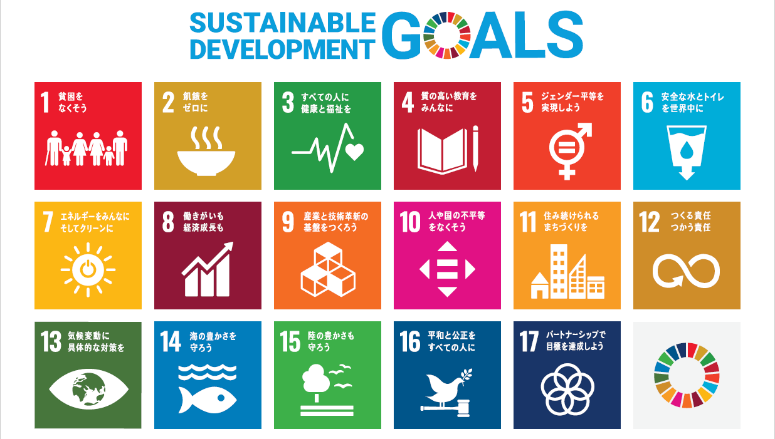 ４．府における環境教育等の実施状況５．府における環境教育等の課題等　以上をふまえ、今後の環境教育等を進める上で、必要な事項を次のとおり整理しました。６．行動計画の策定について第Ⅱ章　基本的な考え方（参考）　【パートナーシップのイメージ】第Ⅲ章　推進方策１．環境教育等の進め方　各実施主体が積極的に参加し、それぞれの役割を理解するなかで、分担、連携・協力、協働を図りながら、いろいろな場において環境教育等を進めていくことが必要です。　そのため、環境教育等を総合的・体系的に推進し、環境保全の意欲の増進を図ることによって、持続可能な社会の実現に向けた府民による「環境保全活動」の取り組みが広がるよう、６つの柱を立て、相互に関連させながら環境学習や環境保全活動を推進していきます。　また、環境教育等の推進にあたっては、６つの柱ごとに長期目標と取組の方向を設定し、その実現に向けて施策を推進するとともに、施策の点検・評価を行い、必要に応じて見直しを行います。【環境教育等を推進する６つの柱】【施策の連関図】２．環境教育等の推進に向けて　環境情報の発信機能が充実し、府民が環境に関する必要な情報を気軽に知ることができている。　多様な主体による協働の輪が広がり、連携が強化されている。　地域の環境保全や環境教育の推進に連携・協働して取り組んでいくため、府民、民間団体、ＮＧＯ／ＮＰＯ、事業者、行政等地域を構成する各主体が必要な環境情報を共有し、パートナーシップを構築していきます。また、環境教育の取り組みを促進していく上では、情報をコーディネートするなど、府の情報基盤を整備・充実させ、暮らしに密着した情報を発信します。■情報の発信・コーディネート機能の充実　総合的な環境教育システムの構築を図るために、環境教育に関する様々な情報を収集･整理するとともに、インターネット等を活用するなどして府民にわかりやすく、実践活動に役立つ環境情報を提供します。■連携の強化　環境保全活動の促進や環境教育の推進、環境情報の提供等を通じ、府民、民間団体、ＮＧＯ／ＮＰＯ、事業者、行政等といった多様な主体の協働を培い、連携を構築します。また、各部局がそれぞれの分野で環境教育に関する事業を実施していることから、教育委員会を含めた関係部局による連絡会議を設置し、横断的な連携を図ります。また、個別事業ごとの連絡会や協議会等においても事業の推進を図ります。さらに、行政間の情報交換を行い、情報共有、連携を密にしていきます。環境問題を理解し、環境保全活動に取り組む実践的な人材が育っている。各主体による活動と人材をマッチングすることで、育成した人材が活用されている。これにより環境保全の活動が広がっている。　今日の環境問題の解決や持続可能な社会の実現に向けて、府民一人ひとりがより一層、環境に対する責任と役割を自覚し、解決に向けた行動につなげていくことが求められています。　そのため、子どもから大人まで、また、家庭、学校、職場、地域その他のあらゆる場で、環境問題を理解し、自ら進んで環境を守るために行動する人材の育成とともに育成された人材が学校教育現場や地域社会等で活動するためのサポートをしていきます。■人材育成　環境問題を理解し主体的に活動する人材、更に学校や地域社会における環境保全に関する活動のリーダー的役割を果たす人材やファシリテーター、コーディネーターの育成に努めます。　また、学校における環境教育については、行政や民間団体等が開発した教材や指導プログラムを活用した取り組みや、教員に対する環境教育研修の充実に努め、環境教育を担う教員の育成を図ります。■人材活用　地域社会において、生涯学習として楽しみながら環境について学び、主体的に実践していけるよう、知事が委嘱している「地球温暖化防止活動推進員」の活用のほか、環境ＮＧＯ／ＮＰＯ等の民間団体等と連携し、「森林インストラクター」、「里山インストラクター」、「ため池環境アドバイザー」等の環境教育に関するアドバイザーを地域の人材として活用していきます。体験型環境学習施設や自然環境フィールド等の場が提供されている。体験学習や見学会等、学習の機会が提供されている。これらの場や学習機会を活用した学習により、環境問題や環境保全への関心と理解が深まり、具体の取り組みにつながっている。　知識の習得に加え、地域の自然体験や社会体験を行うことによって、環境問題を自らの課題として考え問題解決の能力や態度を身に付け実践するという、体験を通じた学習プロセスが重要です。　そのため、府民や学校をはじめ、環境ＮＧＯ／ＮＰＯ等の民間団体等に対して地域における活動の場や学習機会を提供していきます。■場の提供　野外活動を通じた人間と自然との関わりについて、各主体の関心と理解を深めていくため、府内の体験型環境教育の拠点となる施設や自然環境フィールドを積極的に活用していきます。■学習機会の提供　体験学習を推進するため、植物・野鳥の観察やビオトープづくり、実験教室等を通じて自然環境の大切さを理解させる環境教育講座を開催します。また、体験学習や見学会等の実施のほか、身近な公共空間や農空間の活用等を通じ、住むまちに対する愛着や生きる力の育成を目指します。さらに、民間団体や学校等が行う環境教育活動に対して支援を行います。■体験の機会の場の認定　地域に関心を持ち、身近な自然や文化にふれ、体験を通して学ぶ機会を増やすことができるよう法に基づく体験の機会の場の認定を行うとともに、認定をした体験の機会の場を周知し、府民の体験の機会の拡大に努めます。　多様な教材・プログラムが整備され、広く活用されている。　これにより、環境学習や環境保全活動への理解が深まり、具体の取り組みに結びついている。　環境教育は、「気づき、学んだことを実践行動へと結びつけていくこと」が最も重要なことであるため、それを促す環境学習に役立つ教材・プログラムを整備し、広く活用されるように努めます。　年齢・発達段階や社会情勢に応じ、大阪の地域環境特性を考慮した内容の教材・プログラムを作成します。また、これまで作成した教材・プログラム等については、様々な社会情勢や周囲の環境に対応しつつ環境に関する客観的な情報を伝えられる内容となるよう改訂を行います。　さらに、民間団体や事業者等が保有する教材・プログラム等についても情報を収集し、学校をはじめ、地域、職場等において、これら教材やプログラムが活用されるよう、市町村や地域団体等と連携し、周知や情報提供に取り組んでいきます。多様な主体の連携による協働の輪が広がっている。環境保全活動に取り組む府民・民間団体等への支援がなされている。これにより、環境保全活動に取り組む府民・民間団体等が増えている。　環境保全活動、環境保全の意欲の増進、環境教育等に関する自発的な取り組みがより一層促進されるよう、顕彰等による民間団体等への支援を行います。さらに、多くの人の参加のもと、それぞれの持つ知識、技術、資金等をいかした環境保全活動に取り組んでいくよう努めます。■協働取組の推進　各主体の幅広い参加と協力が得られるよう人と人が出会う場と機会を設け、交流、情報共有あるいは協働取組の仕組みづくりにより、各主体の環境保全活動の取り組みを促進していきます。　また、法に規定される協働取組の申出制度、協定の届出制度を運用し、適切な役割分担を踏まえた協働取組を推進し、質の高い効果的な取り組みを実現します。■民間団体等への支援　環境保全や環境教育等に関する自主的な活動に対し、補助金による支援や、優れた活動に対する表彰を実施するなど、インセンティブの付与を引き続き実施していきます。　また、大阪の中小企業が地球にやさしい事業所を目指すために、ＩＳＯ14001やエコアクション21等の環境マネジメントシステムの認証取得を促進していきます。環境に関するイベント等による環境教育等の普及啓発が取り組まれている。これにより、環境問題に対して関心と理解が高まり、環境保全の活動が広がっている。　民間団体、事業者、市町村等と連携するなどして、府内における環境教育等の必要性、あり方、進め方等を普及啓発していきます。　イベント等のあらゆる機会やインターネット等の媒体を活用し、家庭、学校、職場、地域その他のあらゆる場に環境教育等の普及啓発をしていきます。　さらに、民間団体・事業者・市町村等との協働によるシンポジウムや地域単位でのワークショップの開催による啓発や、環境教育等に係る取り組みの発表の場の提供を通じて発表者の自己評価と新たな展開を促進します。　この行動計画は、概ね10年先の将来を見据えて作成していますが、環境教育等を総合的・体系的に推進するため、進行管理を行い、必要に応じ適宜見直します。　府における環境教育等の施策については、「環境の状況及び講じた施策」等により、庁内連絡会議において、毎年度、点検・評価を行い施策に反映していきます。また、３年から５年を目途に施策の進捗状況や効果を評価し、必要に応じ、今後のあり方を見直しします。　なお、点検・評価の結果については、大阪府環境白書やホームページで公表します。　■施策の点検・評価